Instituto Inmaculada Concepción- Valdivia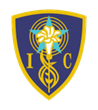  “Que el amor sea el móvil de tu actuar” M.P.v.M_____________________________________________________________Depto. NB2 -2020Profesora: Claudia Bascur Tapiaclaudiabascurprofesora@gmail.com                                                         GUIA 3: GEOGRAFÍA Nombre: ________________________________Curso: 3° A yB  Fecha: Abril 2020             Objetivos:                                      Ubicar y localizar lugares, objetos o personas, en planos y cuadrículas, desarrollando los ejercicios propuestos en la guía, demostrando ser comprometidos.Ubicar  en la Rosa de los Vientos con las iniciales de los puntos cardinales e intermedios. 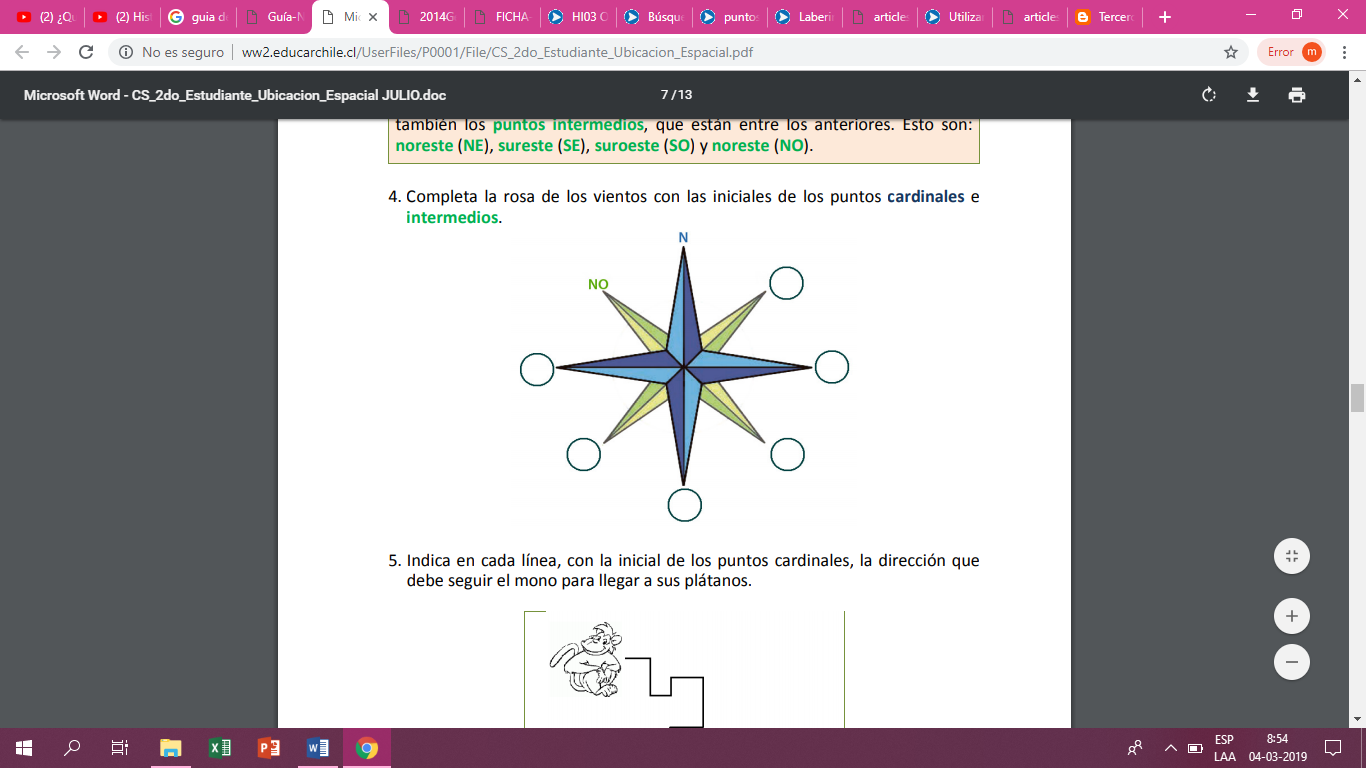 NO: NoroesteNE: NoresteSO: SuroesteSE:  SuresteLocalizar la dirección que debe seguir el mono para llegar a sus plátanos. Escribe en el cuadro.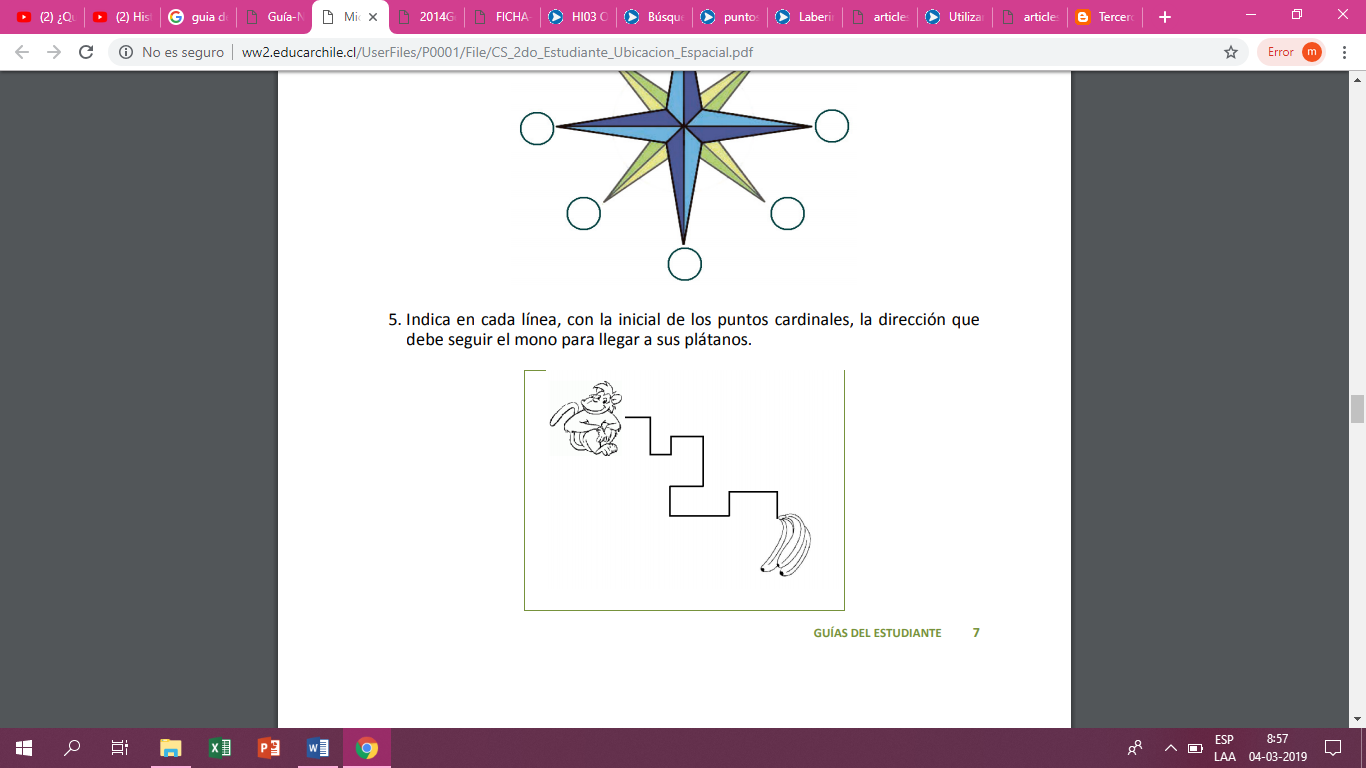 Ubicar lo indicado realizando las siguientes instrucciones: (calidad en los dibujos)Dibuja la rosa de los vientos al Norte y este de la hoja.( NE)Dibuja un perro al Sur de la hoja. Dibuja una rosa al Oeste de la hoja. 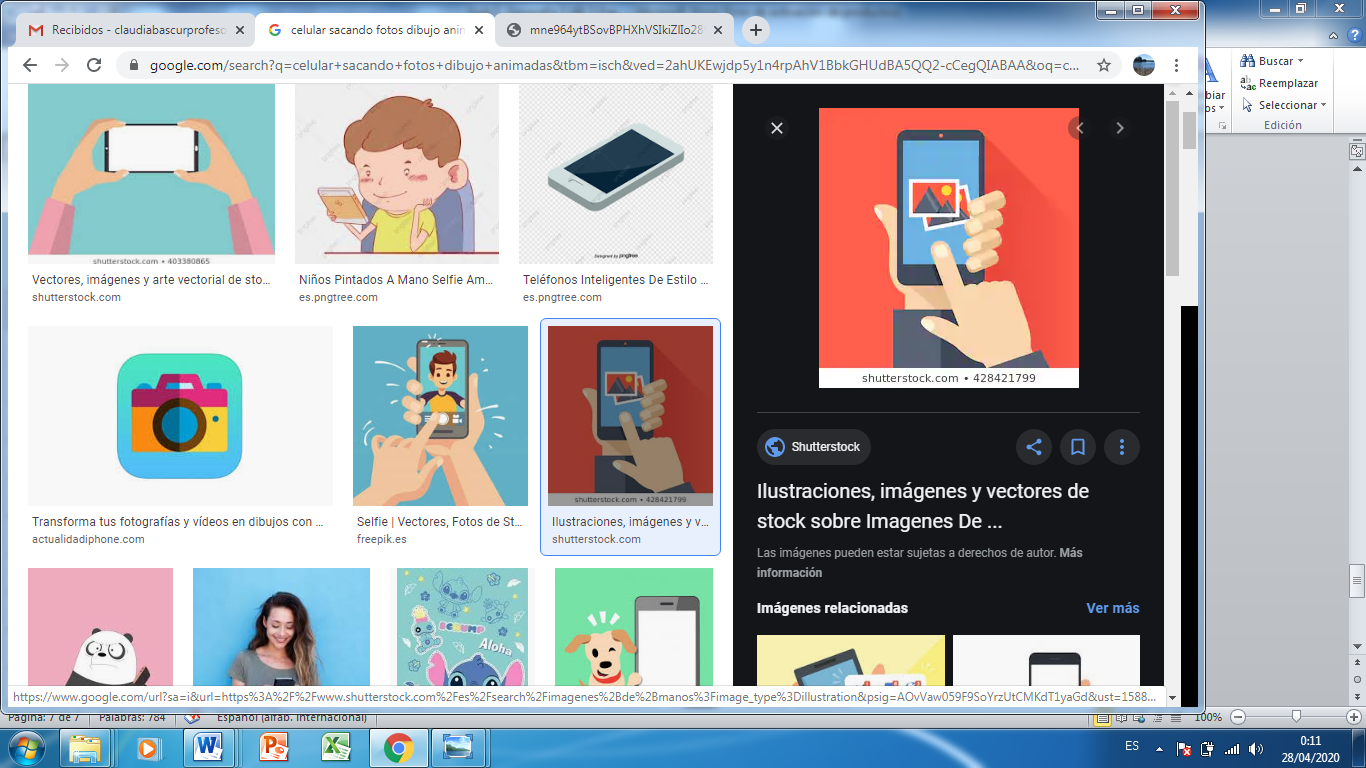 Dibuja un animal al Este de la hoja. Dibuja un lago al centro de la hoja. Te pido que recuerdes tu puesto de la sala.En cada uno de los siguientes recuadros debes identificar los elementos que te rodean según el puesto que ocupas en la sala de clases. Para ello debes tener en consideración la orientación de los puntos cardinales.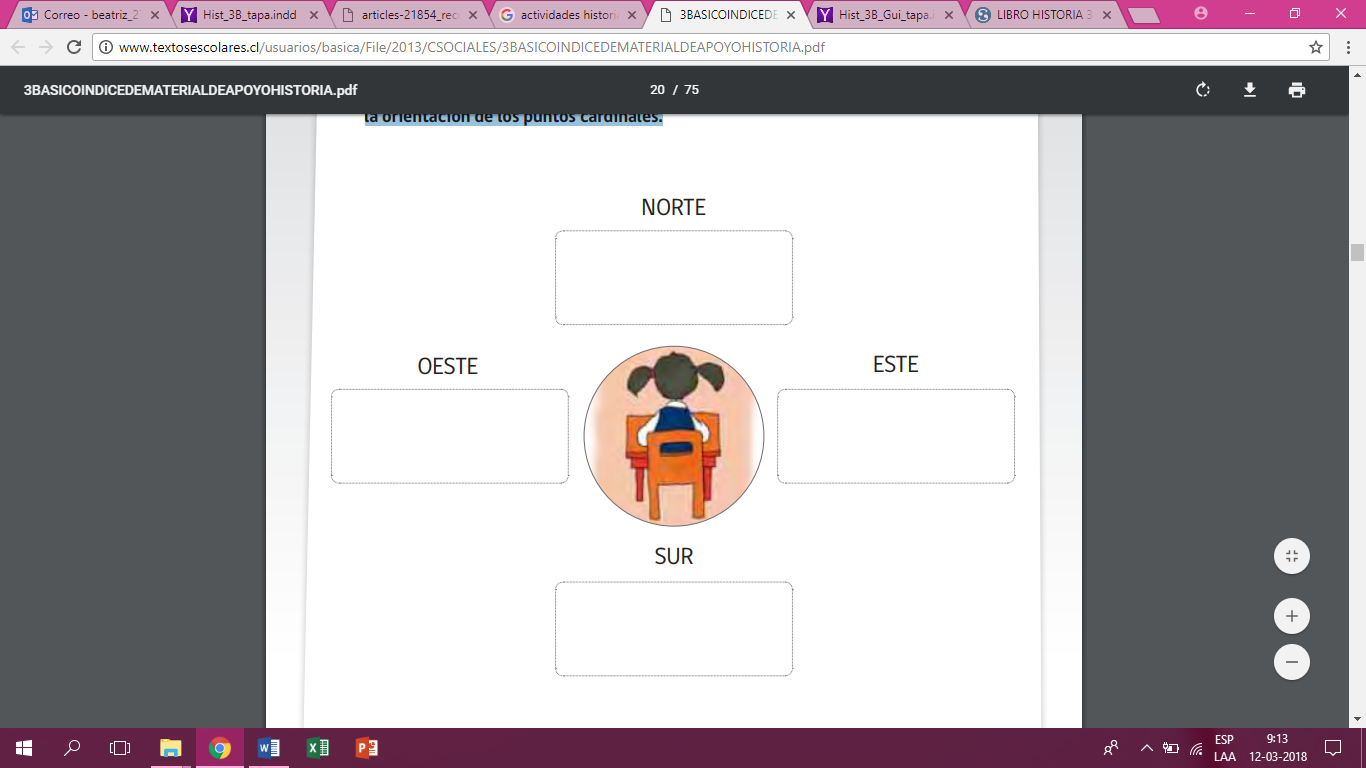 En relación al lugar que ocupas en la sala de clases, es decir el banco en que te sientas, identifica en qué punto cardinal se ubican los siguientes objetos:• Mesa de la profesora o profesor	: ___________________________• Puerta de entrada a la sala de clases.	: ___________________________• Basurero. 					: ___________________________• Diario Mural.					: ___________________________• Pizarra.					: ___________________________Ayuda a Jaime a celebrar el cumpleaños de Sofía. Para eso, deberá recoger la torta, el regalo y los globos. Sigue la línea más oscura para obtenerlos. En las líneas de abajo, describe cómo pudo llegar Jaime donde su amiga y ¡hacerle una fiesta!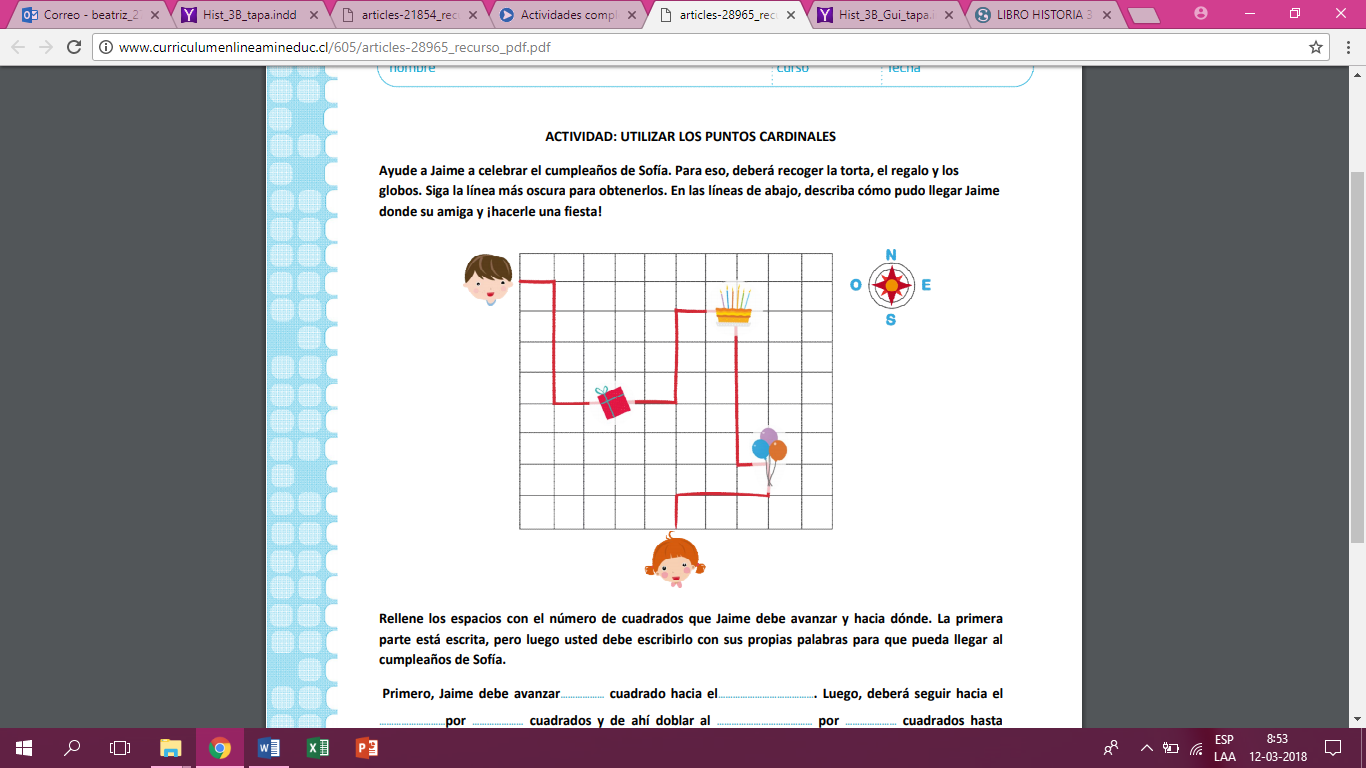 Completa los espacios con el número de cuadrados que Jaime debe avanzar y hacia dónde. Primero, Jaime debe avanzar……………… cuadrado hacia el…………………………………. Luego, deberá seguir …………  cuadrado hacia el …………… y de ahí doblar ………………… ………………cuadrado por ………………… hasta llegar al REGALO. ¡Detective, necesitamos tu cooperación! Ayuda al perro a seguir las pistas y descubre adónde se fueron los sospechosos.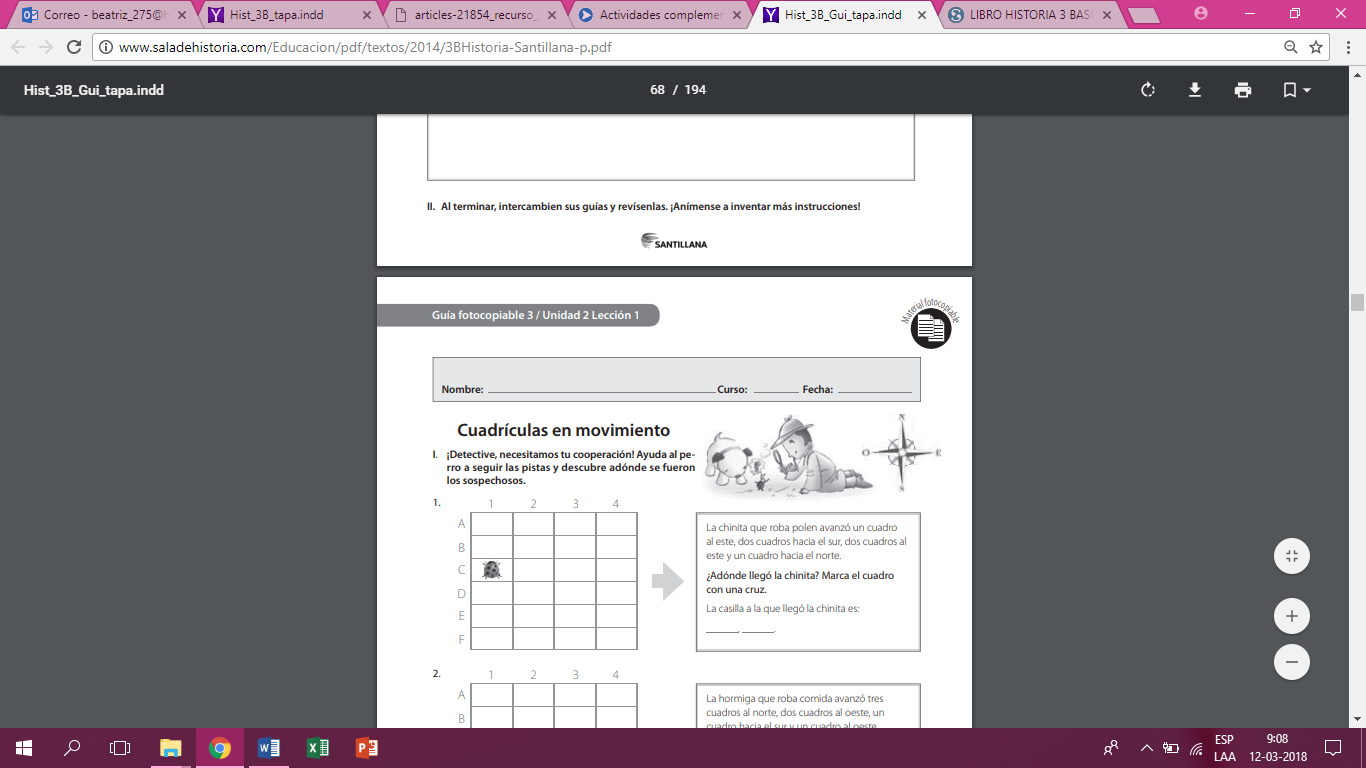 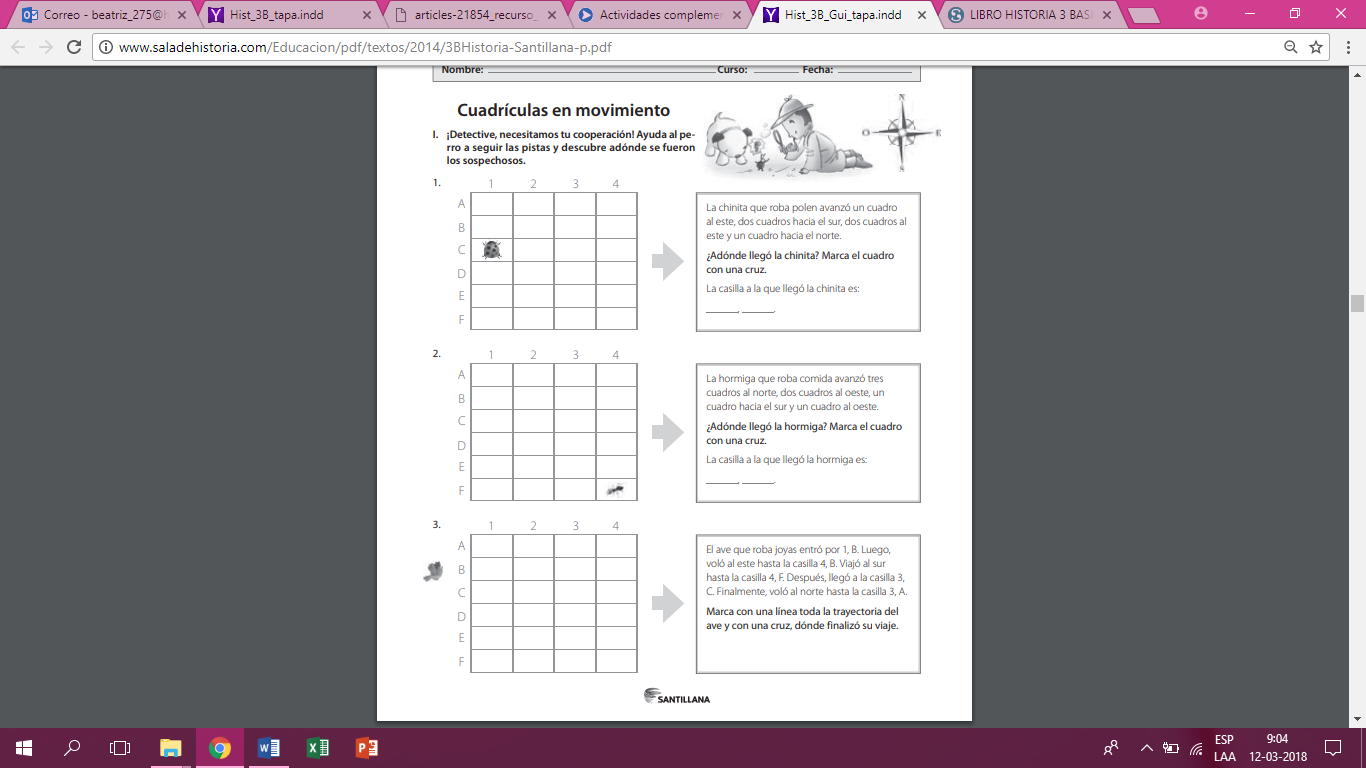 El siguiente plano del centro de una ciudad o pueblo, muestra las manzanas y calles del lugar. En él realiza lo siguiente:Ubica  los puntos cardinales en la rosa de los vientos del plano.Ubica  y escribe el nombre de los lugares que se señalan considerando las siguientes instrucciones: La escuela se encuentra ubicada a la misma altura de la plaza en la segunda cuadra al oeste. La municipalidad se encuentra ubicada en la primera cuadra al norte de la plaza.El terminal de buses se encuentra ubicado en la segunda cuadra al este de la municipalidad. La casa de Javiera se encuentra ubicada en la segunda cuadra al sur de la escuela.El Gimnasio municipal se encuentra ubicado en la tercera cuadra al sur del Terminal de Buses.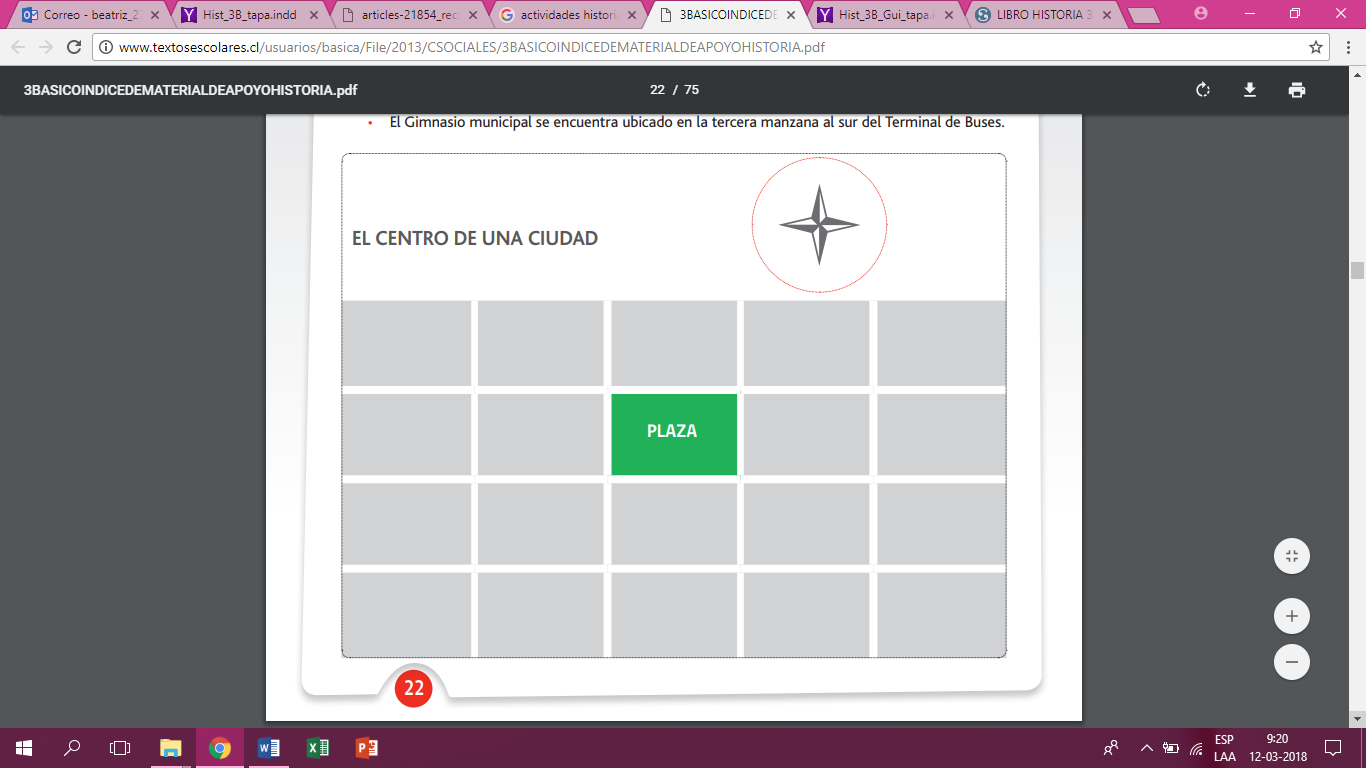 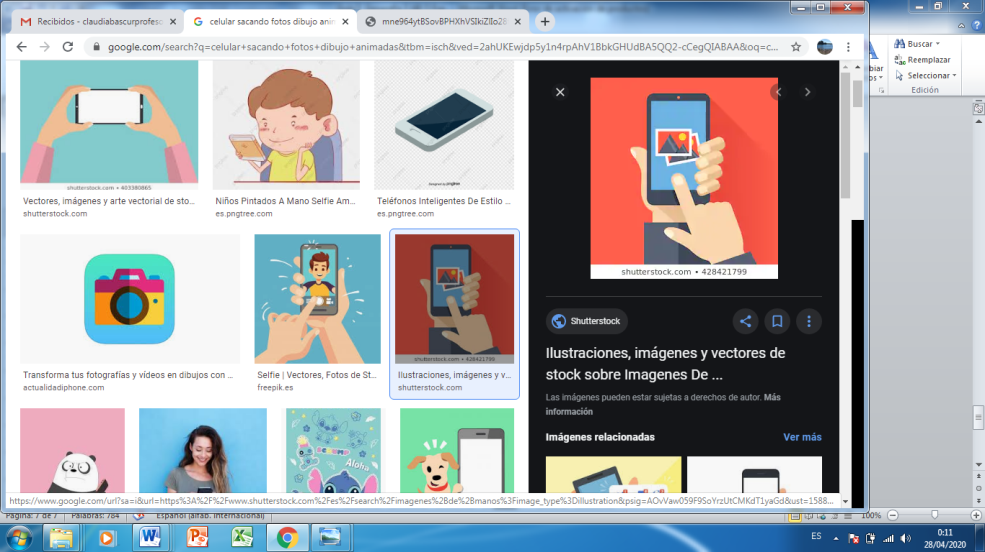 VIII. El siguiente dibujo corresponde a un plano en el cual deberás reconocer la ubicación de ciertos elementos y realizar trayectos considerando puntos de referencia y puntos cardinales.Observa el siguiente plano y responde las preguntas: 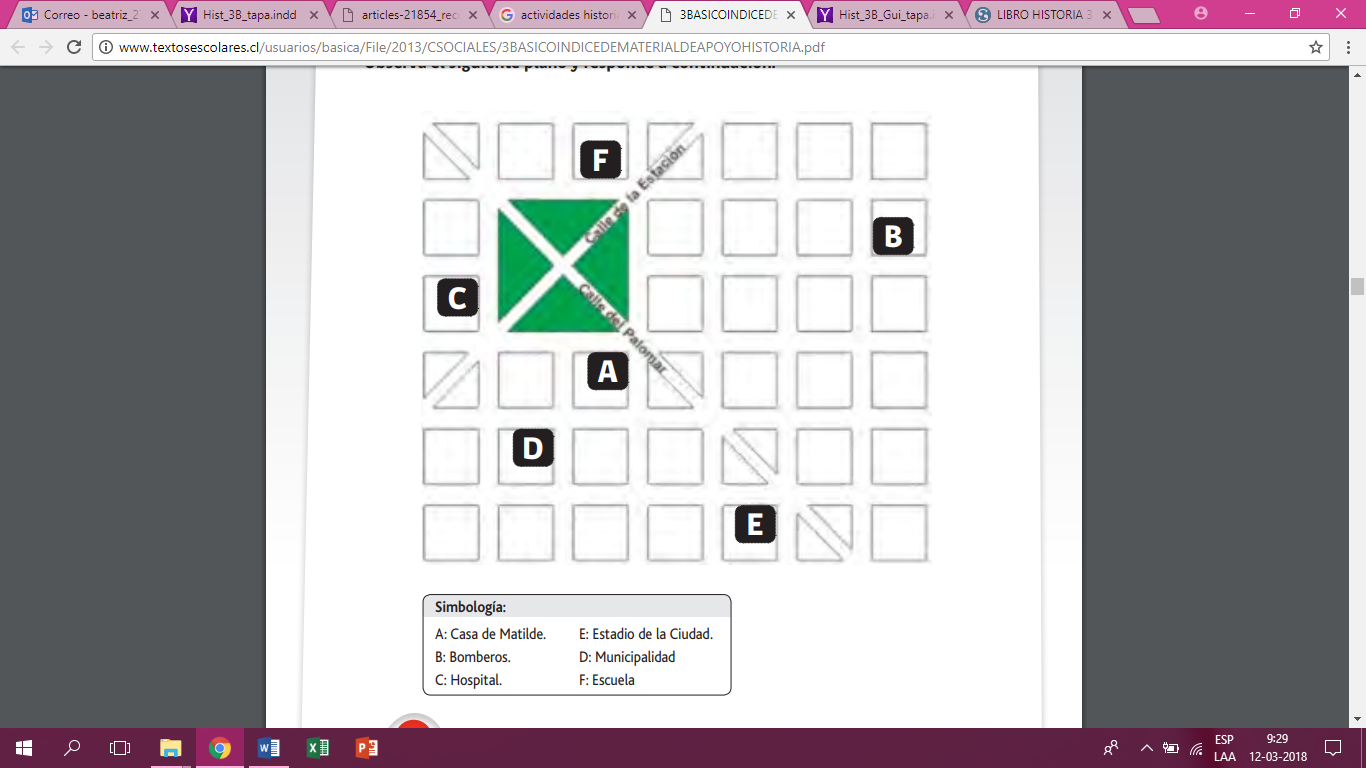 ¿Qué construcción se encuentran al sur de la casa de Matilde?__________________________________________________________________Si me encuentro en la plaza y quiero llegar a los bomberos, ¿hacia dónde debo caminar?________________________________________________________________________________________________________________________________________________ ¿Qué construcción se encuentra a dos cuadras al sur de la plaza?__________________________________________________________________ ¿Cuántas cuadras y hacia qué dirección debe caminar Matilde para llegar a su escuela?___________________________________________________________________________________________________________________________________¿Qué construcción se ubica al este de la Municipalidad?________________________